VermikompostováníCílem pracovního listu je poskytnout návod na vermikompostování, které můžeme využít i ve škole.Pomůcky: psací potřebyVermikompostování________________________________________________________Seřaď a očísluj věty i fotografie pracovního postupu na založení a následný chov žížal ve vermikompostéru.__ Vložíme trochu zpracovaného vermikompostu i s násadou žížal.__ Připravíme si vermikompostér, noviny nebo krabici, vodu, násadu žížal.__ Přidáme vhodné zbytky z kuchyně.__ Do spodního dílu s dírkami vložíme noviny nebo krabici.__ Kompost pravidelně proléváme vodou, aby zůstal vlhký.__ Žížaly v vermikompostéru zavřeme a nerušíme.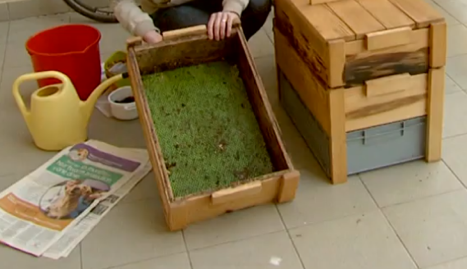 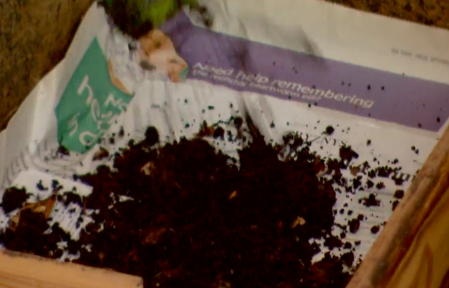 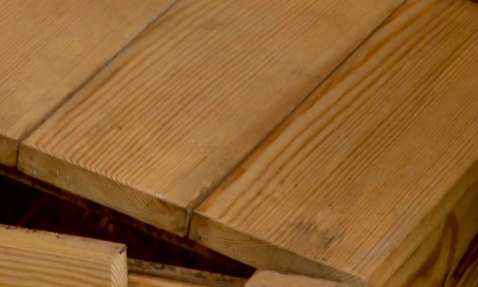 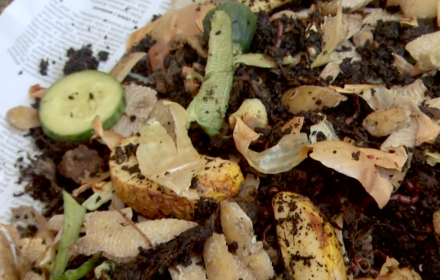 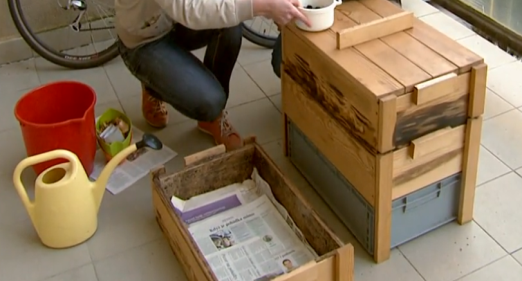 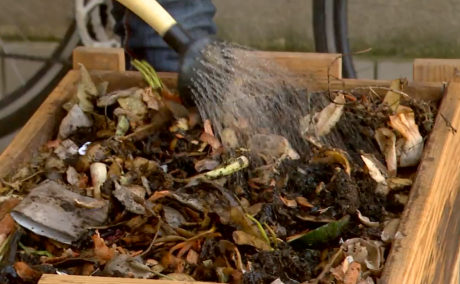 Vypiš dobroty, které budeš žížalám do vermikompostéru dávat k jídlu. Nápovědu najdeš na fotografii.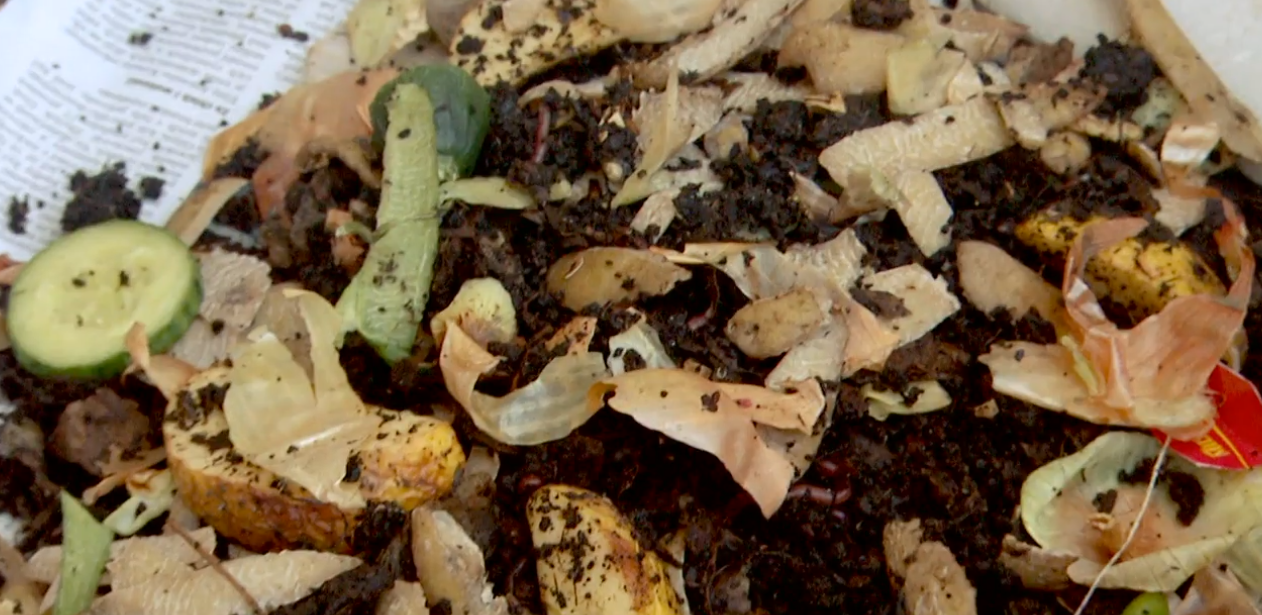 …………………………………………………………………………………………………...………………..……………...……………………………………………………………………………………………………………..………………………………………………………………………………………………………………Vysvětli, co to je žížalí čaj. Napiš, k čemu se používá.…………………………………………………………………………………………………...……………….……………...……………………………………………………………………………………………………Co jsem se touto aktivitou naučil/a:……………………………………………………………………………………………………………………………………………………………………………………………………………………………………………………………………………………………………………………………………………………………………..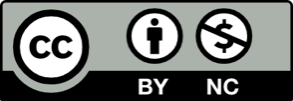 